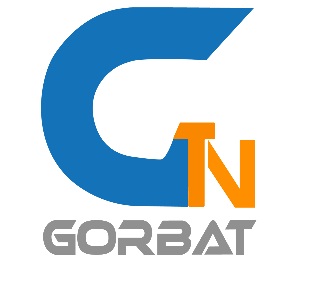 ګوربت رادیو تلویزیوند ۱۳۹۹ کال د میزان ۲۱د ګوربت رادیو تلویزیون (RFP )معرفي:ګوربت راډیو تلویزیون چې یوه خپلواکه او بې طرفه رسنۍ ده او له اطلاعاتو کلتور وزارت سره له ۲۰۱۱ م کال راهیسې په (0293) نمبر سره د یوې غیر انتفاعي رادیو په توګه ثبت او راجستر ده.د ګوربت موخه، ماموریت او نشراتي پالیسي دا ده چې په افغانستان کې خلکو ته د طبیعي پیښو په اړوند عامه پوهاوی ورکړي او له دې لارې د پیښو د ګواښ کچه را ټیټه کړي.ګوربت رادیو او تلویزیون د کوار موسسې – COAR تر چتر لاندې د یادې موسسې  د یوې پروژې په توګه ثبت او راجستر ده؛ په 107.07 فریکونسی کې  په ټول کابل او څیرمه سیمو کې نشرات کوي.کوار موسسه چې وړاندې له دې ( کوار یا د افغانانو له پاره د مرستو برابرول) په نامه یې فعالیت کولو او له ۳۰ کلونو وروسته یې خپل نوم (د عدالت غوښتنې او پیاوړتیا مدني موسسه ) ته بدل کړ.یاده موسسه د اقتصاد له وزارت سره  د یوې نا دولتي  ملي  موسسې په نامه په کال  10-06-1384 کې په (11)  شمیره ثبت او راجستر ده اما د کار پیل یې  په کال ۱۹۸۹ کې شوی.په ټول افغانستان کې یې ۳۰ کاله د کرهنې، مالدارۍ، مهاجرینو، بیرته را ستنیدونکو او بې ځایه شویو، د څښاک صحي اوبو برابرولو،  طبیعي پیښو د کچې را ټیټولو، عامه پوهاوي، ښوونې او روزنې، ظرفیت لوړولو، روغتیا، ودانیزو چارو او بیلابیلو نور برخو کې یې بیړنۍ او انکشافي پروژې پلې کړې.او له معتبرو ملي او نړیوالو شبکو سره غړیتوب لري.د ګوربت د کړنو شالید:  ګوربت رادیو  له ۲۰۱۱ کال څخه خپل نشرات په کابل، وردګو او میمنه کې پیل کړل او له ۲ کلونو وروسته یې خپل نشرات یوازې په کابل کې محدود کړل، د میمنې او وردګو ولایت کې یې نشرات یې بند کړل. خو ګوربت تلویزیون له ۲۰۱۱ څخه تر ۲۰۱۳ پورې په کیبل کې د کابل ښار له پاره نشرات وکړل او د فریکونسي د نه درلودو له امله یې نور نشرات بند کړل اما ګوربت رادیو له هماغه وخته تر اوسه په نارمل ډول په کابل کې د تفریحي، فرهنګي، او نورو برنامو تر څنګ د طبیعي پیښو په اړه د عامه پوهاوي خپرونې وړاندې کوي.له کوار موسسې سره یې په ډیرو پروژو کې د فرعي قراردادي په توګه د عامه پوهاوی په ډیرو پروژو کې کار کړی او له عامه مارکیټ څخه یې هم اعلانات خپاره کړي.له نشراتو سربیره ګوربت رادیو د (Intern) او رضاکاره کارمندانو په روزنه کې مخکښه وه او تر اوسه یې له ۳۰۰ څخه زیات د ژورنالیزم او ادبیاتو فارغانو او محصلینو ته په وړیا توګه د عملي کار زمینه برابره کړې، روزلي یې دي او د امکان تر حده یې د کار زمینه هم ورته مساعده کړې.د مدني ټولنې د پیاوړتیا شبکې (CEN) د افغانستان د ژورنالستانو ملي اتحادیه، نی، د ژورنالستانو د خوندیتوب ادارې سره غړیتوب لري.ګوربت د رسنیو په مارکیټ کې تل بې طرفه واقع شوې او له پیل تر دې دمه له یوه نیک شهرت څخه برخمنه رسنۍ ده.د ګوربت موجوده حالت: ګوربت رادیو اوس هم په نارمل ډول په کابل او څیرمه سیمو کې ۲۴ ساعته د عادي ۱۰۷،۷ اف ام او ویب سایټ له لارې په www.gorbat.af   نشرات کوي.له خپلو همکارو ادارو سره تل په اړیکه کې ده او د رسنیو په مارکیټ کې له پوره محبوبیت څخه برخمنه رسنۍ ده.د رادیو او تلویزیون د نشراتو له پاره له اطلاعاتو او کلتور وزارت څخه د نشراتو  قانوني جواز لري او ورسره ثبت او راجستر دي.له دولت څخه هیڅ نوع پور یا هم پاتې شوې جریمه نه لري په منظم ډول یې له پیله تر دې دمه د کال د ټولو ربعو منظم راپورونه د منځنیو مالیه ورکونکو ریاست ته ورکړي او ۶ میاشتني راپورونه یې هم اقتصاد وزارت ته منظم وړاندې کړي، هر کال د ګوربت جواز او فریکونسي په مخابراتو وزارت کې تازه شوې او کلنی فیس یې ورکړل شوی او په کلني ډول یې اظهارنامه هم طی مراحل شوې.الف: معنوي موقف: ګوربت رادیو اوس هم ۲۴ ساعته په کابل کې له عادي انتن او انلاین لارې منظم او بې وقفې نشرات کوي او له رسنیز مارکیټ سره په ارتباط کې ده، ګوربت تلویزیون  د یوې مکملې ستدیو حتی تر دې ډیر امکانات لري، د نشراتو جواز او ټول قانوني موارد یې بشپړ دي اما صرف ۳ کاله یې په کیبل کې نشرات کړي باقي یې د نشراتو لړۍ درولې او په ۲۰۱۹ کې د دیجیتال نشراتو له پآره ټول قانوني موارد بشپړ کړي خو نشرات یې نه دي پیل کړي.ب: وسایل: ګوربت رادیو او تلویزیون د رادیو او تلویزیون په دواړو برخو کې د ستدیو او نشراتو مکمل وسایل لري.ج: بشري سرچینې: ګوربت رادیو رسمي مسول مدیر او د نشراتو مسول او با تجربه ۶ کسه کارکونکي، ویب پاڼه، ژوندي نشرات، فیسبوک پاڼه، رسمي برښنالیک ادرس، د تلیفون شمیره، پروفایل، بروشور او نور اداري مواد لري.د (RFP) موخه یا هدف: کوار موسسه چې  پاس یې په اړوند معلومات لیکل شوي یوه ملي موسسه ده چې د خپلو ملي موخو د پلي کیدو په موخه یې په ۲۰۱۱ کې د ګوربت رادیو او تلویزیون د بنسټ ډبره کیښوده او تر ننه یې په ښه توګه دا چاره سمبال کړه، له دې وروسته کوار موسسه غواړي خپل ډیر وخت د خپلو پروژو د تطبیق برخې ته ورکړي دا چې ګوربت رادیو تلویزیون هم د کوار موسسې یوه پروژه ده غواړي په لاندې شرایطو یې یو چاته د مسولیت او د پرمخ بیولو چارې ور وسپاري.شرایط: کوار موسسه غواړي د ګوربت رادیو او تلویزیون چاري له ټولو یادو شویو امکاناتو سره  داسې افرادو، موسسو، رسنیو، ادارو، شرکتونو او نورو ته په لاندې شرایطو وسپاري چې له کوار سره ورته ملي، بشري او مدني فکر، هدف او ارمان ولري:کوار موسسه غواړي د ګوربت رادیو او تلویزیون مالک (owner) خپله ووسي.کوار به  د ګوربت رادیو تلویزیون د نشراتي پالیسي په رڼا کې چې له نافذه قوانینو سره په ټکر کې نه وي د ګوربت له نشراتو او د قراردادي له کړنو نظارت کوي.کوار موسسه قرار دادي ته د یوې رادیویي او یوې تلویزیوني ستیو او نشراتو مکمل او فعال وسایل سپاري او د قرارداد د فسخ یا پای ته رسیدو په صورت کې بیرته فعال وسایل غواړي.د یوه کال له پاره کوار موسسه د ګوربت له اړخه هیڅ نوع مالي فیصدي نه غواړي اما له یوه کال وروسته د کلني عاید ۱۰٪ غواړي.کوار موسسه غواړي قراردادي د ګوربت په نامه نشرات وکړي او نوم یې ژوندی وساتي.د غوښتنلیکونو د ارزیابۍ معیارونه:د قرارداد د فسخ کیدل:که قراردادي د نافذه قوانیو، کلتوري ممانعتونو او اسلامي شعایرو خلاف عمل تر سره کړي.د یاد قرارداد د فسخ کیدو په صورت کې به هر لوری ۶ میاشتې وړاندې یو بل ته خبر ورکوي.څوک غوښتنلیک رالیژلی شی؟ : له افرادو پرته چې کوم کسان د یوه بنسټ، ادارې، رسنۍ یا موسسې په توګه دې (RFP) ته اسناد را استوي باید لاندې ځانکړنې ولري:له یوې دولتي ادارې سره ثبت او راجستر وي او  ابدیټ شوی لایسنس ولري.د قانون په وړاندې مجرم نه وي بلل شوی او نیک شهرت ولري.د یوې رسنۍ د چلولو تخنیکي پوهه او مالي توان ولري.د ګوربت د بقا او مالي ځان بساینې ضمانت ورکړی شي.تر لاندې ټاکلې نیټې د کوار ادارې ته لیکلې طرحه او پلان په هارد بڼه، لاسلیک او ټاپه شوی په سرپټي پاکټ کې ولیږي.لطفا په دغه پټه مو غوښتل شوي اسناد تر موږه را ورسوۍ:کارته سه ـ پل سرخ څلور لارې، محب زاده مارکیټ ته مخامخ،  چپ لاس ته لومړۍ کوڅه، چپ لاس ته ۲۱ نمبر کور.د اړیکو شمیره: 0788881814/0730171960د اعلان د نشر نیټه: October 13, 2020 د اعلان د ختم نیټه: October 25, 202نمبرمعیارتعداد د نمرو (وزن)۱د ګوربت رادیو تلویزیون په کار اچولو لپاره منظمه او واضح تګلاره او کاري رویش یا میتود۳۰۲د امکان وړ او د شرایطو او منابعو سره سم کاري یا عملیاتی پلان۲۰۳مالی امکانات او مالي پلان۲۵۴تخنیکی ټیم لرل او د اداری ورته کاري تجربه په رسنیز ډګر کې۲۵